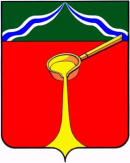 К а л у ж с к а я   о б л а с т ьА д м и н и с т р а ц и я    м у н и ц и п а л ь н о г о    р а й о н а«Г о р о д   Л ю д и н о в о  и  Л ю д и н о в с к и й   р а й о н»П О С Т А Н О В Л Е Н И Еот  02.08.2019                                                                                                                                 № 1023О внесении изменений в постановлениеадминистрации муниципального района«Город Людиново и Людиновский район» от 22.03.2017 № 403 «Об утверждении порядкаконтроля за деятельностью организациипо осуществлению полномочия по подготовкелиц, желающих принять на воспитание в своюсемью ребенка, оставшегося без попечения родителей»          В соответствии с Федеральным законом от 24.04.2008 № 48 – ФЗ «Об опеке и попечительстве», постановлением Правительства Российской Федерации от 18.05.2009 № 423 "Об отдельных вопросах осуществления опеки и попечительства в отношении несовершеннолетних граждан", приказом Министерства образования и науки РФ от 13.03.2015 № 235 «Об утверждении Порядка организации и осуществления деятельности по подготовке лиц, желающих принять на воспитание в свою семью ребенка, оставшегося без попечения родителей», Уставом муниципального района «Город Людиново и Людиновский район», утвержденного решением ЛРС от 18.11.2005 №81, администрация муниципального района «Город Людиново и Людиновский район»               ПОСТАНОВЛЯЕТ:          1.Внести следующие изменения в Приложение 1 к постановлению администрации муниципального района «Город Людиново и Людиновский район» от 22.03.2017 №403 «Об утверждении порядка контроля за деятельностью организации по осуществлению полномочия по подготовке лиц, желающих принять на воспитание в свою семью ребенка, оставшегося без попечения родителей»Пункт 2.1 изложить в следующей редакции: «2.1. Предметом контроля за деятельностью организации является соблюдение организацией условий договора о передачи полномочия органа опеки и попечительства по подготовке лиц, желающих принять на воспитание в свою семью ребенка, оставшегося без попечения родителей.».1.2.   Пункт 3.8 изложить в следующей редакции: «3.8. Для предотвращения случаев ненадлежащего исполнения организацией переданного полномочия отдел образования администрации муниципального района «Город Людиново и Людиновский район» вправе предусмотреть в договоре порядок одностороннего отказа от его исполнения (расторжения).».1.3.   Пункт 3.9 изложить в следующей редакции: «3.9. Отделом образования администрации муниципального района «Город Людиново и Людиновский район» ежеквартально проводится мониторинг показателей деятельности организации. Организация анализирует и представляет в отдел образования администрации муниципального района «Город Людиново и Людиновский район» информацию о своей деятельности по исполнению переданного полномочия.».           2.Контроль за исполнением настоящего постановления возложить на заместителя главы администрации муниципального района «Город Людиново и Людиновский район» О.В. Игнатову           3. Настоящее постановление вступает в  силу с  момента  подписания. Заместитель главы  администрациимуниципального района                                                                                          О.В. Игнатова